..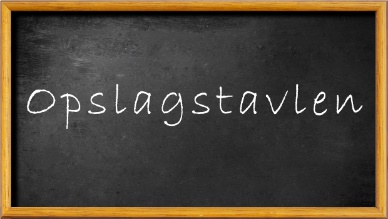 Syng Sammen Aften d. 2. okt. er aflyst.Første Bankoaften var pænt besøgt med 30 medlemmer og der var en god stemning, det var dog ikke alle der tog gevinster med hjem. Men maden var god.Spanskundervisningen er godt i gang, niveauer og tider kan ses på Hjemmesiden.Danseundervisning starter torsdag d. 3. okt. kl. 15.30, bare mød op.Mimrerne havde en dejlig tur til Rincon, hvor 14 deltog. Mimre- & Vandrernes næste ture kan også ses på Hjemmesiden.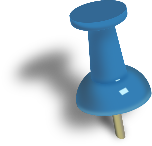 CEUTA TOURDATE: 26-10-2019 (LØRDAG) PRIS: 75 EUROS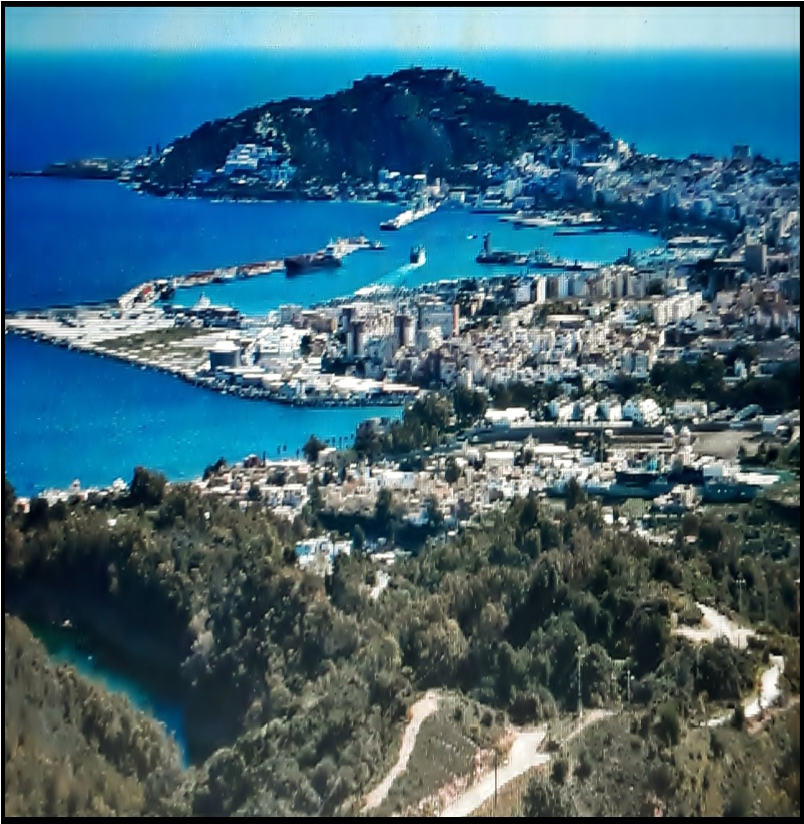 Tag med på en dejlig tur til Ceuta og vi vil vise dig en spansk by i Afrika.Vi tager af sted med bus fra klubben kl. 06.45. Vi ankommer til Algeciras og tager en båd til Ceuta.Vi ankommer til Ceuta kl. 10:30. Vi spiser morgenmad i Ceuta, og så går vi rundt i byen og fortæller dens historie.Så spiser vi på en god restaurant, og når vi er færdige, tager vi en tur rundt om byens mure.Endelig tager vi båden tilbage til Algeciras, hvor bussen venter.  Vi køre så tilbage til den danske klub. Vi ankommer til klubben cirka kl. 20.45.Indgår i turens pris: Bustur, færgebillet, morgenmad, besøg på diverse seværdigheder, frokostmenu inklusiv drikkevarer.Antal deltagere: min 32. personerHusk pasAfgang: Torre del Mar (Den Danske Klub) kl. 06.45 Forventet hjemkomst: Kl. ca. 20.45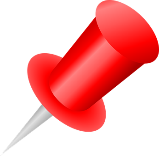 Vandrefolkene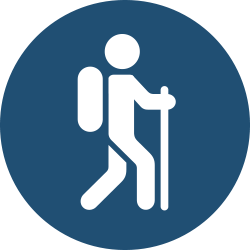 MimreturenHVIS DET REGNER:Vejret i Spanien er jo som regel heldigvis godt. Men af og til kan det alligevel blive nødvendigt med en “regnvejrs-aflysning.” Derfor vil du få en mail om mandagen i tilfælde af, at turen aflyses. Men hvis vi skal sikre, at ingen kører forgæves, er det nødvendigt, at ALLE “mimrere” tilmelder sig med deres e-mail  på vores hjemmeside.Din e-mailadresse vil i øvrigt blive holdt anonym.Tirsdag den 1. oktober Torrox.Næste gang, tirsdag 1. oktober, skal vi til flodlejet i Torrox med Flemming som guide. Der er afgang fra klubben kl. 10 og opsamling ved fyret i Torrox Costa ca. 10:20. .For at deltage i vandreturene kræves medlemskab af Klubben.Hvis man ikke kører selv, skal man betale 2,50 € til chaufføren i den bil man kører med.Af og til har der været problemer med at skaffe tilstrækkeligt med biler, når vi kører fra klubben i Torre del Mar.  Sørg derfor for i forvejen at have aftalt, hvem du skal køre med.. Det er så trist at stå tilbage, fordi der ikke er plads i bilerne.Vandrerne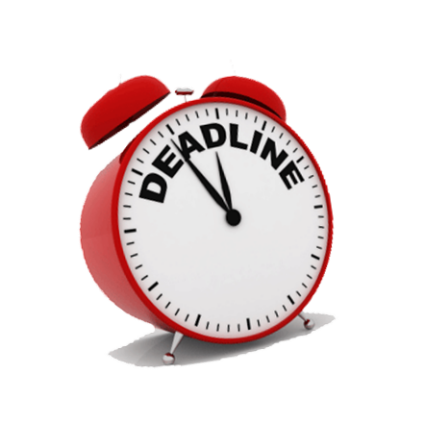 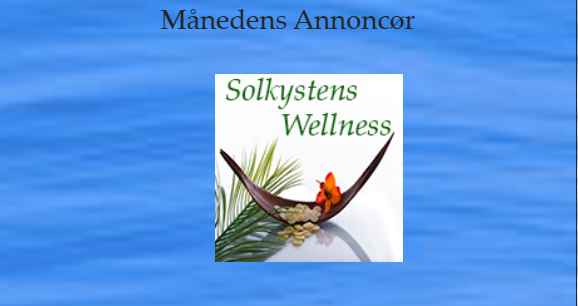 Eventuelle ændringer vil kunne læses på vores HjemmesideInfoteamet